附件1公路水运工程试验检测专业技术人员（助理试验检测师、试验检测师）考试、考务费标准计费单位：元/人.科附件2公路水运工程试验检测专业技术人员职业资格考试费用缴费方式1.支付宝方式：缴费网址：www.sxjt.edu.cn/wysf；用户名和密码都是自己的身份证号。2.微信方式：使用微信关注公众号：山西交通职业技术学院计划财务处，进入公众号后选择个人信息，输入学号及密码，学号为身份证号、密码为身份证后6位（身份证后6位有“X”的，一般为大写，大写不正确就换为小写），填写完成后点击注册。然后返回公众号首页，点击学生收费，出现回复信息后，点击第一个“微信支付”。关注公众号可以扫描以下二维码：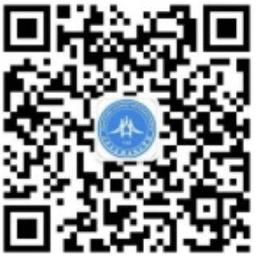 3.备注：缴费时请注意，报考什么科目就选择交什么科目的金额，请不要交错，交错不予以退还！附件32019年度公路水运工程试验检测专业技术人员职业资格考试报考人员工作年限证明式样XXX同志工作年限证明同志（身份证号：）于年月调入我单位工作，现在（工作岗位）从事（工作内容）。其工作履历如下：年月至年月，在（单位）从事（工作内容），任（职务/职称）；年月至年月，在（单位）从事（工作内容），任（职务/职称）；……该同志累计从事公路水运工程试验检测专业工作时间年。我单位对上述证明真实性负责，愿意承担虚假承诺的法律责任，并接受相应处理。特此证明。经办人：XXX，联系电话：单位：（公章或人事专用章）年月日附件4公路水运工程试验检测专业技术人员职业资格考试报名证明事项告知承诺制告知书一、报考人员须认真阅读并知晓《报考须知》，以及《公路水运工程试验检测专业技术人员职业资格制度规定》和《公路水运工程试验检测专业技术人员职业资格考试实施办法》中关于考试报名条件的规定，报名时有义务如实提交本人相关信息，报考人员应签署《公路水运工程试验检测专业技术人员职业资格考试报名证明事项告知承诺制报考承诺书》（电子文本）。二、报考人员报名时，在系统中上传的学历、从事公路水运工程试验检测专业工作年限等相关证明必须真实、有效。资格审核部门（考试承办机构）对相关证明进行审核。资格审核部门（考试承办机构）依据报考人员报名时作出的承诺为其办理相关事项，对报考人员承诺内容进行核实。三、考试结束后，资格审核部门（考试承办机构）对成绩合格、拟取得资格证书人员的相关证明进行复核，对于无法核实的内容，可以要求有关人员提交必要的相关证明。复核结果由交通运输部职业资格中心在交通职业资格网上进行公示，接受社会监督举报。四、在公路水运工程试验检测专业技术人员职业资格考试中有违纪违规行为被记入全国交通运输从业人员信用数据库且在记录期内的报考人员，不适用告知承诺制。上述报考人员须按《报考须知》中报名地资格审核部门（考试承办机构）的规定办理报考相关事项。五、报考人员不符合本考试报名条件的，或者未按照资格审核部门（考试承办机构）要求办理报考相关事项的，按考试报名无效或者考试成绩无效处理。应试人员有故意隐瞒真实情况、提供虚假报名相关证明的或者以其他不正当手段取得相应资格证书或者成绩证明等严重违纪违规行为的，按照《专业技术人员资格考试违纪违规行为处理规定》（人力资源和社会保障部令第31号）处理，记入全国交通运输从业人员信用数据库，纳入全国信用信息共享平台，实施失信联合惩戒。失信应试人员信息视情况向社会公布，并通知当事人所在单位。涉嫌犯罪的，移送司法机关处理。公路水运工程试验检测专业技术人员职业资格考试报名证明事项告知承诺制报考承诺书本人已认真阅读《公路水运工程试验检测专业技术人员职业资格考试报名证明事项告知承诺制告知书》及相关规定，对报考人员证明义务和报考条件已充分知晓。在此本人郑重承诺：本人已经符合本考试报名条件，填报和提交的所有信息均真实、准确、完整、有效，本人同意资格审核部门（考试承办机构）任何单一或全部核实的权利，愿意承担虚假承诺的责任，并接受相应处理。承诺人（签字）：承诺人身份证件号：承诺日期：年月日公路水运工程试验检测专业技术人员职业资格考试报考须知一、报考人员须认真阅读并知晓《公路水运工程试验检测专业技术人员职业资格考试报名证明事项告知承诺制告知书》。二、报考人员须由本人按照考试报名操作流程完成报名操作，报名时有义务如实提交本人相关信息，报名确认后，所缴费用不予退还。三、报考人员提交的个人联系方式信息（包括手机号码，电子邮箱，详细通信地址等），将作为本考试文书（包括但不限于各种通知，告知，处理决定等）经本人确认可收悉的送达地址，采用信函形式的应使用挂号信或者具有良好信誉的特快专递送达。如使用传真或类似的通讯方式，通知日期即为通讯发出日期，如使用挂号信件或特快专递，通知日期即为邮件寄出日期。个人联系方式发生变更的，须及时登录报名系统修改联系方式信息。四、应试人员须遵守国家相关法律法规，遵守考试和考场管理相关规定，自觉接受考试工作人员检查和监督，服从考试工作人员管理，应试人员在考试过程中要妥善保管自己的试卷和答题卡（纸），防止他人抄袭，考试结束后采用技术手段甄别为雷同试卷的考试答卷，将给予考试成绩无效处理。已阅读并知晓放弃报名考试项目考试项目考试项目考务费标准考试费标准收费标准公路水运工程试验检测专业技术人员（助理试验检测师）公共基础（必考）公共基础（必考）115061公路水运工程试验检测专业技术人员（助理试验检测师）专业知识道路工程115061公路水运工程试验检测专业技术人员（助理试验检测师）专业知识桥梁隧道工程115061公路水运工程试验检测专业技术人员（助理试验检测师）专业知识交通工程185068公路水运工程试验检测专业技术人员（助理试验检测师）专业知识水运结构与地基185068公路水运工程试验检测专业技术人员（助理试验检测师）专业知识水运材料185068公路水运工程试验检测专业技术人员（试验检测师）公共基础（必考）公共基础（必考）115061公路水运工程试验检测专业技术人员（试验检测师）专业知识道路工程115061公路水运工程试验检测专业技术人员（试验检测师）专业知识桥梁隧道工程115061公路水运工程试验检测专业技术人员（试验检测师）专业知识交通工程185068公路水运工程试验检测专业技术人员（试验检测师）专业知识水运结构与地基185068公路水运工程试验检测专业技术人员（试验检测师）专业知识水运材料185068